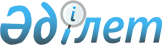 О внесении изменения в решение акима Аршалынского района от 2 июля 2021 года № 14 "Об образовании избирательных участков на территории Аршалынского района"Решение акима Аршалынского района Акмолинской области от 28 апреля 2022 года № 04. Зарегистрировано в Министерстве юстиции Республики Казахстан 23 мая 2022 года № 28151
      РЕШИЛ:
      1. Внести в решение акима Аршалынского района от 2 июля 2021 года № 14 "Об образовании избирательных участков на территории Аршалынского района" (зарегистрировано в Реестре государственной регистрации нормативных правовых актов за № 23254) следующее изменение:
      приложение к указанному решению изложить в новой редакции, согласно приложению к настоящему решению.
      2. Контроль за исполнением настоящего решения возложить на руководителя государственного учреждения "Аппарат акима Аршалынского района".
      3. Настоящее решение вводится в действие со дня его первого официального опубликования.
      "СОГЛАСОВАНО" Избирательные участки Аршалынского района
					© 2012. РГП на ПХВ «Институт законодательства и правовой информации Республики Казахстан» Министерства юстиции Республики Казахстан
				
      Аким Аршалынского района

М.Балпан

      Аршалынская районнаятерриториальнаяизбирательная комиссия
Приложение
к решению акима
Аршалынского района
от 28 апреля 2022 года
№ 04Приложение
к решению акима
Аршалынского района
от 2 июля 2021 года№ 14
1
Избирательный участок № 128.
Местонахождение: Акмолинская область, Аршалынский район, поселок Аршалы улица Республики 19, здание коммунального государственного учреждения "Общеобразовательная школа № 1 поселка Аршалы отдела образования по Аршалынскому району управления образования Акмолинской области".
Границы: Акмолинская область, Аршалынский район, поселок Аршалы улица Республики - 1, 2, 4, 5, 6, 7, 9, 10, 11, 13, 14, 15, 16, 17, 17а, 18, 20, 21, 22, 24, 25, 26, 27, 28, 29, 32, 34, 36, 38, 40, 42, 44, 46, 48, 50, 52, 54, 56; улица Волкова - 1, 2, 3, 4, 5, 6, 7, 8, 9, 10, 11, 12, 13, 14, 15, 16, 17, 18, 19, 20, 21, 23; улица Пацаева - 1, 2, 3, 4, 5, 6, 7, 8, 9, 10, 11, 12, 13, 14, 15, 16, 17, 18, 19, 20, 21; улица Линейная - 1, 2, 3, 4, 5, 6, 7, 7/1, 8, 9, 10, 11, 12, 13, 14, 14а, 14б, 15, 16, 17, 18, 19, 20, 21, 22, 23; улица Добровольского - 1, 1а/1, 1б/1, 1в, 1г, 2, 2а, 2б, 3, 4, 5, 6, 7, 8, 9, 10, 11, 13, 14, 15, 16, 17, 18, 19, 20, 22, 23, 24, 26, 28, 29; улица Достық - 1, 1/6, 2а, 8, 13; улица Жеңіс - 1, 2, 3, 5; улица Родниковская - 1, 2, 3, 4, 5, 6, 7, 8, 9, 10, 11, 12, 13, 14, 15, 16, 17, 18, 19, 20, 21, 22, 23, 24, 25, 26, 27, 28, 29, 30, 31, 32, 34, 35, 36, 37, 38, 39, 40, 42, 42а, 44; улица Н. Митченко - 1, 2, 2б, 2в, 2г, 3, 4, 4а, 5, 6, 7, 8, 9, 10, 11, 12, 13, 14, 15, 16, 17, 18, 19, 20, 21, 22, 23, 24, 26, 28, 30; улица Ж. Ташенова - 4, 8, 10, 12, 16, 18, 20, 22, 24, 25, 26, 29, 31; улица Алтын астық - 1, 4; улица Северная -1, 2, 3, 3а, 4, 5, 6, 7, 8, 9, 10, 11, 12, 13, 14, 15, 16, 17, 17а, 19, 21; улица Бейбітшілік - 1, 2, 3, 4, 5, 6, 7, 8.
Микрорайон 1 - 1, 2, 3.
2
Избирательный участок № 129.
Местонахождение: Акмолинская область, Аршалынский район, поселок Аршалы улица Астана 21, здание коммунального государственного учреждения "Общеобразовательная школа № 2 поселка Аршалы отдела образования по Аршалынскому району управления образования Акмолинской области".
Границы: Акмолинская область, Аршалынский район, поселок Аршалы, улица Джамбула - 1, 2, 3, 4, 5, 6, 7, 8, 9, 10, 11, 12, 13, 14, 16, 17, 18, 19, 20, 21, 22, 23, 23а, 24, 26, 27, 28, 29, 30, 31, 32, 33, 34, 35, 36, 37, 38, 39, 40, 41, 42, 43; улица М. Мәметова - 1, 2, 3, 5, 7, 9, 11, 13, 14, 15, 16, 17, 18, 20, 22, 24, 26, 28, 30; улица Тналина - 1, 2, 3, 4, 5, 6, 7, 8, 9, 10, 11, 12, 13, 14, 16, 17, 18, 19, 20, 21, 22, 23, 24, 25, 26, 26а, 27, 28, 29, 30, 31, 32, 34, 36, 38, 40, 42, 44; улица Астана - 1, 2, 3, 4, 5, 6, 7, 9, 10, 11, 13, 15, 16, 17, 18, 19, 20, 23, 24, 25, 26, 27, 28, 29, 30, 31, 33, 35, 37, 37а, 38, 39, 39а, 40, 41, 42, 42а, 43, 44, 45, 46, 47, 48, 49; улица А. Иманов - 1, 2, 3, 4, 5, 6, 7, 10, 11, 12, 13, 19, 21, 23, 23а, 24, 25, 26, 27, 29, 30, 31, 32, 33, 34, 35, 35/1, 36, 37, 38, 39, 40, 41, 42, 43, 45, 46, 47, 49, 50, 51, 52, 53,58, 60; улица Труда - 1, 2, 2а, 3, 4, 5, 7, 8, 9, 9а, 10, 11, 12, 13, 14, 15, 16, 17, 18, 19, 20, 21, 22, 23, 24, 25, 26, 27а, 29, 31, 33, 35; улица Абая - 1, 2, 3, 4, 5, 6, 6а, 7, 8, 8а, 9, 10, 10а, 11, 12, 14, 16, 18, 19, 20, 21, 22, 23, 24, 25, 25а, 26, 27, 28, 29, 30, 31, 32, 33, 34, 35, 36, 37, 38, 39, 40, 41, 42, 43, 44, 44а, 45, 46, 47, 48, 49, 50, 51, 52, 53, 54, 54а, 55, 56; улица Ж. Ташенова - 1, 3, 9, 11, 13, 15, 17, 19, 21, 28, 30, 32, 35, 36, 37, 38, 39, 40, 41, 44, 46, 48, 48а, 48б, 50, 52, 53, 54, 56, 57а, 58, 59, 60, 61, 62, 63, 64, 65, 67, 69, 71, 73, 75, 77; улица Н. Митченко - 25, 27, 29, 31, 32, 33, 34, 35, 36, 37, 38, 39, 40, 41, 42, 43, 44, 45, 46, 47, 48, 48а, 49, 50, 51, 52, 53, 54, 55, 56, 57, 58, 59, 60, 60а, 61, 62, 63, 64, 65, 66, 67, 68, 69, 70, 71, 72, 73, 74, 75, 76, 77, 78, 79, 80, 81, 82, 83, 85; улица Писарева - 1, 2, 3, 4, 4а, 5, 6, 7, 8, 9, 10, 11, 12, 13, 14, 15, 16, 17, 18, 19, 20, 21, 22, 23, 24, 25, 26, 27, 28, 29, 30, 31, 32, 33, 34, 35, 36, 37, 38, 38а, 39, 40, 40а, 41, 41а, 42, 43, 44, 45, 46, 47, 48, 48а, 49, 50, 51, 52, 52а, 53, 54, 55, 56, 57, 58, 59, 60, 61, 61а, 62, 63, 64, 64а, 65, 66, 67, 67а, 68, 69, 70, 71, 72, 73, 73а, 74, 75, 76, 77, 78, 79, 80, 81, 82, 83, 84, 85, 87, 88, 89, 89а, 91, 92, 93, 94, 95, 95а, 96, 97, 98, 99, 99а, 100а, 101, 102, 103, 103а, 105, 105а, 106, 107, 107а, 108, 109, 109а, 110, 111, 112, 113, 115, 117, 119, 119а, 121, 123, 125, 127, 129, 130, 131, 133; улица Т. Бигельдинова - 3, 4, 7, 9, 11, 13, 14, 15, 16, 17, 18, 19, 20, 21, 22, 23, 27, 29, 31, 32, 33; улица Речная - 1, 2, 3, 4, 5, 6, 7, 8, 9, 10, 11, 13, 15, 17, 19, 25; улица Болашақ - 1, 2, 3, 4, 5, 6, 7, 8, 9, 10, 11, 12, 13, 14.
3
Избирательный участок № 130.
Местонахождение: Акмолинская область, Аршалынский район, поселок Аршалы улица ПЛ-14 1А, здание государственного коммунального казенного предприятия "Агротехнический колледж, поселок Аршалы" при Управлении образования Акмолинской области.
Границы: Акмолинская область, Аршалынский район, поселок Аршалы улица Заводская - 2, 3, 4, 5, 6, 7, 8, 9, 10, 11, 12, 14, 15, 16, 18, 20; улица Ново-автобазовская - 1, 2, 3, 4, 5, 6, 7, 9, 10, 11, 12, 13, 14, 15, 16, 17, 17 а, 18, 19, 20, 21, 22, 23, 24, 25, 26, 27, 28, 29, 30, 31, 32, 33, 34, 35, 36, 38; улица Зеленая - 2, 3, 4, 5, 6, 7, 8, 9, 10, 11, 12, 13, 14, 15, 16, 17, 18, 19, 20, 21, 22, 23, 24, 25, 26, 27, 28, 29, 30, 31, 32; улица Алейникова - 1, 2, 3, 4, 5, 6, 7, 8, 9, 10, 11, 12, 13, 14, 15, 16, 17, 18, 19, 20, 21, 22, 24; улица Восточная - 1, 3а, 4, 5, 6, 7, 8, 9, 10, 11, 12, 13, 14, 15, 16, 17, 18, 20, 21, 22, 23; улица Сазонова - 1, 2, 3, 4, 5, 6, 7, 8, 9, 10, 11, 12, 13, 15, 17, 19, 21; улица Промышленная - 7, 9, 10, 11; улица ПЛ-14 - 1, 2, 3, 4, 5; улица М. Джолдаспаева - 1, 2, 3, 4, 5, 6, 7, 8, 9, 10, 11, 12, 13; улица Ж.Ташенова - 66, 70, 76, 78, 79, 81, 82, 83, 84, 85, 86, 87, 88, 89, 90, 91, 92, 93, 94, 95, 96, 97, 98, 100; улица Митченко - 84, 86, 87, 88, 89, 90, 91, 92, 93, 94, 95, 96, 97, 98, 99, 100, 101, 102, 103, 104, 105, 106, 107, 108, 109, 110, 111, 112, 113, 114, 115, 116, 117, 119, 121, 123; переулок Джамбула - 10, 11, 13, 15; улица Юго-восточная - 14, 16, 18, 20, 22, 24, 26, 28, 30; улица Жастар - 1, 3, 5, 7; улица Тәуелсіздік - 3, 4, 15, 16, 23, 24, 37; улица Мәдениет - 1, 2, 3; улица Жалғызтал 12а; улица Писарева - 137, 146, 147/1, 149; улица Парасат - 1, 2, 3, 4, 5, 6, 7, 8, 9, 10, 11, 12, 13, 14; улица Атақоныс - 1, 2, 3, 4, 5, 6, 7, 8, 9, 10, 11, 12, 13, 14; улица Жаңажол - 1, 2, 3, 4, 5, 6, 7, 8, 9, 10, 11, 12, 13, 14.
4
Избирательный участок № 131.
Местонахождение: Акмолинская область, Аршалынский район, поселок Аршалы улица Гранитная 1а, здание коммунального государственного учреждения "Начальная школа поселка Аршалы отдела образования по Аршалынскому району управления образования Акмолинской области".
Границы: Акмолинская область, Аршалынский район, поселок Аршалы улица Бірлік - 1, 2, 3; улица Заречная - 1, 2, 3, 4, 5, 6, 7, 8, 8а, 9, 10, 11, 12, 13, 14; улица А. Макаренко - 1, 2, 2а, 3, 4, 5, 6, 7, 8, 9, 10, 11, 12, 13, 14, 15, 16, 17, 18, 19, 20, 21, 22, 23, 24, 25, 26; улица Ф. Дзержинского - 1, 2, 3, 4, 6а, 7, 9, 10, 11, 13, 14, 15, 17, 18, 19, 20, 21, 22, 23, 24, 25, 26, 27, 28, 29, 30, 32; улица Луговая - 4, 8; улица Щебзаводская - 1, 2, 3, 4, 5, 6, 7, 8, 9; улица Спортивная - 3, 4, 5, 6, 7, 9, 10, 12, 14, 16, 22, 24, 26; улица Гранитная - 1, 2, 3, 4, 5, 6, 7, 8, 9, 10, 11, 12, 13; улица Коммунальная - 1, 1а, 1б, 3, 3а, 5, 5а, 9, 11, 15а; улица Железнодорожная - 1, 1а, 3, 4, 5, 8, 9; улица Озерная - 2, 2а, 3, 4, 5, 6, 7, 8, 9, 10, 11, 12, 13, 14, 15, 16, 18, 19, 20, 21, 22, 23, 24, 24а, 25, 26, 28, 30, 32, 34, 36а, 38.
5
Избирательный участок № 132.
Местонахождение: Акмолинская область, Аршалынский район, поселок Аршалы улица Станционная 28, здание акционерного общества "Қазақстан темір жолы - Грузовые перевозки" Карагандинского отделения грузовых перевозок.
Границы: Акмолинская область, Аршалынский район, поселок Аршалы (станция Вишневка) улица А. Матросова - 1, 2, 5, 6, 8, 9, 18, 34, 36, 40, 42, 46, 48; улица Станционная - 1, 2, 2а, 3, 4, 6, 7, 8, 10, 11, 12, 13, 14, 16, 17, 18, 19, 21, 23, 24, 25, 26, 28, 29, 30, 31, 32, 33, 34, 35, 36, 37, 43, 42, 46, 48, 50, 52; улица Целинная - 1, 2, 3, 4, 5, 6, 7, 8, 10, 11, 15, 17, 21, 23, 25, 29, 31; улица Сарыарқа - 1, 2, 12, 14, 16; улица Теміржолшылар - 1, 2, 3, 4, 5, 8, 9; улица Тыңға 40 жыл - 1, 2, 3.
6
Избирательный участок № 133.
Местонахождение: Акмолинская область, Аршалынский район, поселок Аршалы улица Ж. Ташенова 2, здание государственного коммунального предприятия на праве хозяйственного ведения "Аршалынская районная больница" при управлении здравоохранения Акмолинской области.
Границы: Акмолинская область, Аршалынский район, поселок Аршалы улица Ж. Ташенова 2.
7
Избирательный участок № 134.
Местонахождение: Акмолинская область, Аршалынский район, поселок Аршалы улица Спортивная 2, здание регионального государственного учреждения 9 отдельной стрелковой роты воинской части 6505 национальной гвардии Республики Казахстан.
Границы: Акмолинская область, Аршалынский район, поселок Аршалы улица Спортивная 2.
8
Избирательный участок № 135.
Местонахождение: Акмолинская область, Аршалынский район, село Ижевское улица Садовая 16, здание коммунального государственного учреждения "Общеобразовательная школа села Ижевское отдела образования по Аршалынскому району управления образования Акмолинской области".
Границы: Акмолинская область, Аршалынский район, село Ижевское улица Абая - 1, 2, 3, 4, 5, 6; улица С. Сейфуллина - 2, 3, 5, 7, 9, 11, 13; улица Интернациональная - 1, 2, 3, 4, 5, 6, 7, 8, 9, 10, 11, 12, 13, 14, 16, 18; улица 30 лет Целины - 1, 2, 3, 4, 5, 6, 7, 8, 9, 10, 11, 12, 13, 14, 15, 16, 17, 18; улица Степная - 1, 2, 3, 4, 5, 6, 7, 8, 9, 10, 11, 12, 14, 16, 18; улица Ю.Гагарина - 1, 2, 3, 4, 5, 6, 7, 8, 10, 11, 12, 13, 14, 16, 18; улица Зайчуковой - 1, 2, 3, 4, 5, 6, 7, 8, 9, 10, 12, 16, 18, 20, 22, 29, 31, 33, 35; улица Ч.Валиханова - 1, 2, 3, 4, 5, 7, 8, 9, 10, 11, 12, 13, 14, 15, 17, 19, 21; улица Юбилейная - 1, 2, 3, 4, 5, 6, 7, 8, 10, 12; улица Набережная - 2, 4, 6, 8, 10, 12, 14, 16, 18, 20, 22, 24, 26; улица Г. Титова - 3, 5, 6, 7, 8, 9, 10, 11, 12, 14, 16, 17, 18, 20, 22, 26; улица Целинная - 1, 8, 10, 11, 15, 16, 17, 18, 20, 22, 24, 27, 29, 31; улица Мира - 1, 1а, 1б, 1в, 1г, 1д, 2, 3, 4, 5, 6, 7, 8, 9, 10, 11, 13, 15, 20; улица Кооперативная - 3, 7, 9, 11, 12, 13, 15, 17, 19, 21; улица Садовая - 4, 5, 9, 12, 19, 21, 23, 25, 27, 29, 31; улица Школьная - 1, 3, 5, 7, 9, 10, 11, 13, 15, 17, 19, 21; улица Центральная - 1, 3, 6, 11; улица Северная - 1, 2, 3, 5, 7, 9, 11, 13, 15, 17, 19, 21; улица Линейная 1;
станция Шоптиколь улица Абая - 1, 2, 13, 14, 18, 21, 23; улица С.Сейфуллина 1, 2, 3, 7, 8, 9, 11, 12, 15, 16, 20, 23, 26, 31.
9
Избирательный участок № 136.
Местонахождение: Акмолинская область, Аршалынский район, село Акбулак улица Набережная 68, здание коммунального государственного учреждения "Общеобразовательная школа села Акбулак отдела образования по Аршалынскому району управления образования Акмолинской области".
Границы: Акмолинская область, Аршалынский район, село Акбулак, улица Набережная - 1, 1а, 2, 3, 4, 5, 6, 7, 8, 9, 10, 11, 12, 13, 14, 15, 16, 18, 20, 21, 22, 23, 24, 25, 26, 27, 28, 29, 30, 31, 32, 33, 34, 35, 36, 37, 39, 40, 43, 45, 47, 48, 50, 51, 53, 55, 56, 57, 59, 60, 61, 62, 63, 64, 65; улица Достық - 2, 4, 5, 8, 9, 10, 11, 13, 14, 15, 16, 17, 18, 19, 20, 22, 24, 26, 27, 28, 29, 31, 32, 33, 34, 35, 36, 37, 38, 39, 41, 43, 44, 45, 46, 47, 49, 51; улица Тәуелсіздік - 1, 2, 2а, 3, 4, 5, 5а, 6, 6а, 7, 7а, 8, 8а, 9, 9а, 10, 10а, 11, 11а, 13, 14, 15, 16, 17, 18, 19, 20, 21, 23, 24, 25, 26, 29, 31, 34; улица Молодежная - 1, 2, 3, 4, 5, 6, 7, 8, 9, 10, 11, 12, 13, 14, 15, 15а, 17, 18, 19, 20, 21, 22, 23, 24, 26, 27, 28, 29, 30, 31, 33; улица Батпақкөл - 1, 2, 3, 4.
10
Избирательный участок № 137.
Местонахождение: Акмолинская область, Аршалынский район, село Актасты улица Наурыз 48, здание коммунального государственного учреждения "Начальная школа села Актасты отдела образования по Аршалынскому району управления образования Акмолинской области".
Границы: Акмолинская область, Аршалынский район, село Актасты улица Бірлік - 1, 2, 2а, 3, 4, 6, 7, 8, 9, 10, 12, 13, 14, 15, 17, 19, 21, 23, 25, 27, 29, 31, 35, 36; улица Наурыз - 1, 2, 3, 4, 5, 6, 7, 8, 9, 10, 11, 12, 13, 14, 15, 16, 17, 18, 19, 20, 21, 22, 23, 24, 25, 26, 27, 28, 29, 30, 35, 37, 39, 41, 43, 45, 47.
11 
Избирательный участок № 138.
Местонахождение: Акмолинская область, Аршалынский район, село Берсуат улица Бейбітшілік 9, здание Берсуатского сельского клуба при государственном коммунальном казенном предприятии "Аршалынский районный Дом культуры" акимата Аршалынского района.
Границы: Акмолинская область, Аршалынский район, село Берсуат улица Резникова - 1, 2, 3, 4, 5, 6, 7, 8, 9, 10, 11, 12, 13, 14, 15, 16, 17, 18, 19, 20, 21, 22, 23, 24, 25, 26, 27, 28, 29, 30, 31, 32, 33, 34, 35, 36, 37, 38, 39, 40, 41, 42, 43, 44, 45, 46, 47, 48, 49, 50, 51, 53, 55; улица Жеңіс - 1, 1а, 2а, 3, 4а, 5, 6, 6а, 7, 8, 9, 11, 12, 13, 14, 15, 16, 17, 18, 19, 21, 23, 25, 31, 33, 35; улица Бейбітшілік - 2, 4, 6, 8, 10, 11, 12, 13, 14, 15; улица Республики - 1, 2, 3, 4, 5; улица Достық - 1, 1а, 2, 2а, 3, 3а, 4, 4а, 5, 5а, 6, 6а, 7, 7а, 8, 9, 9а, 11; улица Береке - 1, 2, 3, 4, 5, 6, 7, 8, 9, 10, 11, 12, 13, 14, 16, 18, 20, 22, 24; улица Сары Арқа - 1, 3, 5, 7, 9, 13, 15, 17, 19, 21; улица Еңбек 1.
Село Байдалы улица Әділет - 1, 2, 3, 4, 5, 6, 7, 9, 11, 13; улица Конституции - 1, 2, 3, 4, 6, 8, 12, 14, 18, 20, 22, 24; улица Тәуелсіздік - 4, 6, 8, 10, 12, 14, 16, 18.
12
Избирательный участок № 139.
Местонахождение: Акмолинская область, Аршалынский район, станция Анар улица Ж.А. Ташенова 18, здание Анарского сельского клуба при государственном коммунальном казенном предприятии "Аршалынский районный Дом культуры" акимата Аршалынского района.
Границы: Акмолинская область, Аршалынский район, станция Анар улица Ә. Молдағұлова - 1, 2, 4, 9, 10, 14, 18, 24, 26, 28, 32, 36; улица Покотилова - 1, 4, 5, 6, 9, 12, 14, 18, 19, 20, 22, 24, 25, 26; улица Еңбек - 1, 2, 4, 5, 8, 9, 10, 13, 14, 17, 21; улица Көкшетау - 1, 2, 4, 7, 8, 10, 11, 12, 14, 15, 18, 19, 20, 21; Достық 1, 2, 3, 4, 5, 6, 7, 8, 9, 10, 11, 12, 13, 14, 15, 16, 17, 18, 19, 20, 21, 22, 23, 24, 25, 26, 27, 28, 29, 30; улица Жеңіс - 1, 2, 4, 5, 6, 8, 11, 12, 13, 17, 18, 22, 24, 26, 30, 32, 34, 36; улица Т. Әубәкіров - 1, 2, 8, 9, 10, 12, 14, 16, 18, 20, 24; улица Шалғай - 3, 6, 7, 9; улица Д. Қонаев - 1, 2, 3, 6, 7, 8, 9, 10, 11, 12, 13, 14, 15, 17; улица Сарыарқа - 1, 2, 4, 8, 10, 13, 15; улица Тәуелсіздік - 1, 7, 8, 10, 12; улица Қазақстан - 1, 2, 3, 4, 5, 8, 9, 10, 11, 12, 15, 16, 17, 19, 20, 21, 22, 23, 24, 26, 27, 28, 30, 32, 34, 35, 36, 37, 38, 39, 40, 41, 47, 49; улица М. Мәметова - 1, 2, 7, 8, 9, 11, 13, 16, 17, 18, 21, 23, 25, 27; улица М. Өзтүрік - 1, 2, 3, 4, 5, 6, 9, 10, 12, 13, 14, 15, 17, 18, 19, 20, 21, 22, 23, 24, 25, 26, 27, 28, 29, 30, 31, 32, 34; улица Жібек жолы - 1, 2, 7, 10, 14, 15; улица Астана - 1, 2, 3, 4, 5, 6, 7, 8, 9, 10, 11, 12, 13, 14, 15, 16, 17, 18, 19, 20, 21, 22, 23, 24, 25, 26, 27, 28, 29, 29а, 29б, 30, 31, 32, 33, 34, 35, 37, 40, 41, 42, 44, 45, 47, 48, 49, 50, 51, 52, 53, 54, 55, 56, 57, 58, 59, 60, 61, 62, 63, 64, 65, 66, 67, 68, 69, 70, 71, 72, 73, 74, 75, 76, 77, 78, 79, 81; улица Ж. Ташенова - 1, 2, 3, 4, 5, 6, 7, 8, 9, 10, 11, 12, 13, 15, 17, 19, 21.
село Донецкое улица М. Әуезов - 1, 2, 3, 4, 5, 6, 7, 8, 9, 10, 11, 12, 13, 14, 15, 16, 17, 19, 20, 21, 24, 25, 26, 29, 30, 31, 32, 33, 34, 35, 36, 37, 38, 39, 40, 41, 42; улица С. Сейфуллина - 1, 2, 3, 6, 7, 8, 9, 10, 11, 12, 13, 14, 15, 16, 17, 18, 19, 20, 21, 23, 25; улица Б. Момышұлы - 1, 3, 4, 5, 6, 7, 8, 9, 10, 12, 14, 16, 18, 20, 22, 24; улица Бірлік - 1, 3, 4, 5, 7, 8; улица Абая - 1, 3, 4, 5, 6, 7, 8, 10; улица Конституции - 1, 2, 3, 4, 5, 6.
13
Избирательный участок № 140.
Местонахождение: Акмолинская область, Аршалынский район, село Турген улица Жастар 15, здание коммунального государственного учреждения "Общеобразовательная школа села Турген отдела образования по Аршалынскому району управления образования Акмолинской области".
Границы: Акмолинская область, Аршалынский район, село Турген, улица Есіл - 1, 2, 3, 4, 5, 6, 7, 8, 9, 10, 11, 12, 13, 13/1, 14, 15, 16, 17, 18, 19, 20, 21, 22, 23, 24, 25, 25/1, 26, 27, 28, 29, 30, 31, 32, 33, 35, 37, 39, 41, 43, 44, 45, 47, 49, 50, 51, 53, 55, 57, 59, 61, 63; улица Жастар - 2, 3, 4, 5, 6, 7, 8, 9, 10, 11, 12, 14, 14/1, 14/2, 16, 18, 22, 23, 25, 27, 29, 30, 31, 33, 34, 35, 36, 37, 38, 39, 40, 41, 42, 43, 44, 45, 46, 47, 48, 49, 50, 51, 51/1, 52, 52/1; улица Жеңіс - 1, 3, 4, 5, 7, 8, 9, 10, 11, 12, 13, 14, 14/1, 15, 16, 17, 18, 20, 21, 25, 27, 29, 30/1, 31, 32, 33, 35, 37, 39, 41, 42, 43, 44, 45, 45/1, 46, 47, 47/1, 47/2, 48, 49, 50, 51, 52, 53, 54, 55, 56, 57, 58, 60, 62; улица Береке - 2, 4, 6, 8, 10, 12, 14, 16, 18, 20, 22; улица Еңбек - 1, 2, 4, 5, 9, 10, 11, 12, 13; улица Достық - 1, 2, 3, 4, 5, 7, 9, 12.
14
Избирательный участок № 141.
Местонахождение: Акмолинская область, Аршалынский район, село Красное Озеро улица Мектеп 9, здание бывшей школы.
Границы: Акмолинская область, Аршалынский район, село Красное озеро улица Қызыл - 1, 2, 2/1, 4, 5, 6, 7, 8, 10, 12, 12/1, 13, 20, 22, 26; улица Мектеп - 1, 1/2, 3, 4, 6; улица Жасыл - 2, 4, 16. 
село Родники улица Центральная - 1, 3, 14, 22, 24; улица Озерная - 2, 6, 7, 11, 15, 17, 18, 20, 24, 26, 30; улица Родниковская - 3/3, 4, 9, 11, 12, 15, 17.
15
Избирательный участок № 142.
Местонахождение: Акмолинская область, Аршалынский район, село Константиновка улица Центральная 52, здание Константиновского сельского клуба при государственном коммунальном казенном предприятии "Аршалынский районный Дом культуры" акимата Аршалынского района.
Границы: Акмолинская область, Аршалынский район, село Константиновка улица Конституции - 1, 2, 3, 4, 5, 6, 7, 8, 9, 10, 11, 12, 13, 15, 17, 19, 21, 23; улица Набережная - 1, 2, 4, 5, 6, 7, 8, 9, 10, 11, 12, 14, 15, 16, 17, 18, 19, 20, 21, 22, 24, 25; улица Целинная - 1, 2, 4, 5, 6, 7, 8, 9, 10, 11, 12, 13, 14, 15, 17, 19, 21, 23; улица Школьная - 1, 3, 4, 5, 7, 8, 9, 10, 12, 13; улица Тәуелсіздік - 1, 2, 3, 4, 5, 6, 7, 8, 9, 10, 12; улица имени Д. Чавро - 1, 2, 3, 4, 5, 6, 7, 8, 10; улица Центральная - 1, 3, 4, 5, 6, 8, 9, 10, 11, 12, 13, 14, 15, 16, 17, 18, 19, 20, 21, 22, 23, 24, 25, 26, 27, 28, 29, 30, 31, 32, 33, 34, 35, 36, 37, 38, 39, 40, 42, 43, 44, 48, 54, 56; улица Жастар - 1, 2, 3, 4, 5, 6, 7, 8, 9, 10, 11, 12, 13, 14, 15, 16, 17, 18, 19, 20, 21, 22, 23, 24, 25, 26, 27, 28, 29, 30, 31, 32, 33, 34, 36, 37, 38, 39, 40, 41, 42, 43, 44, 45, 46, 47, 48, 49, 50, 51, 52, 53, 54, 56, 58, 60, 62, 64; улица Бейбітшілік - 1, 2, 3, 4, 5, 6, 7, 8, 9, 10, 11, 12, 13, 14, 15, 16, 17, 18, 19, 20, 21, 22, 23, 24, 25, 26, 27, 28, 29, 30, 31, 32, 33; улица имени А. Киреева - 2, 4, 7, 8, 9, 10, 12, 15, 16, 17, 18, 19, 20, 21, 22, 23, 24, 25, 26, 27, 28, 29, 30, 31, 32, 34, 35, 36, 37, 38, 39, 42, 43, 45, 47, 49, 51, 53, 55, 57; улица Литвинская - 1, 3, 5, 7, 9, 11, 13, 15, 17, 19; улица Заречная - 1, 3, 5, 7, 9, 11, 13, 15.
16
Избирательный участок № 143.
Местонахождение: Акмолинская область, Аршалынский район, село Белоярка улица Доманская 28, здание коммунального государственного учреждения "Основная средняя школа села Белоярка отдела образования по Аршалынскому району управления образования Акмолинской области".
Границы: Акмолинская область, Аршалынский район, село Белоярка улица Аксенова - 1, 2, 3, 4, 5, 6, 7, 8, 9, 10, 11, 12, 14, 16, 18; улица 9 мая - 1, 3, 5, 7, 9, 11, 13, 15, 19; улица Набережная - 2, 3, 5, 6, 7, 8, 11, 12, 13, 14, 15, 16, 17, 18, 19, 20, 21, 23, 24, 25, 26, 30, 31, 32, 34, 35, 36, 37, 38, 41, 42, 43; улица Доманская - 2, 5, 9, 10, 12, 14, 15, 16, 18, 22, 23, 24, 25, 26, 27, 29, 31, 33, 35; улица Центральная - 1, 2, 4, 6, 8, 9, 11, 12, 23, 24, 26, 27, 28, 29, 30, 31, 32, 33, 34, 35, 36, 38, 39, 42.
17
Избирательный участок № 144.
Местонахождение: Акмолинская область, Аршалынский район, село Шортанды улица Школьная 2, здание коммунального государственного учреждения "Основная средняя школа села Шортанды отдела образования по Аршалынскому району управления образования Акмолинской области".
Границы: Акмолинская область, Аршалынский район, село Шортанды улица Центральная - 1, 2, 3, 4, 5, 7, 9, 10, 11, 12, 14, 16, 18, 20, 22, 26, 27, 28, 29, 30, 31, 32, 33, 35, 36, 37, 39, 40, 41, 43, 45; улица Школьная - 1, 3, 4, 5, 6, 7, 8, 9, 10, 11, 12, 14, 15, 16, 18, 19, 20, 21, 22, 23, 24, 26, 29, 31, 35; улица Жастар - 1, 2, 3, 4, 5, 6, 7, 8, 9, 10, 11, 13, 17, 18, 19, 21, 25, 27.
18
Избирательный участок № 145.
Местонахождение: Акмолинская область, Аршалынский район, село Михайловка улица Абая 15, здание Михайловского сельского Дома культуры при государственном коммунальном казенном предприятии "Аршалынский районный Дом культуры" акимата Аршалынского района.
Границы: Акмолинская область, Аршалынский район, село Михайловка улица Клубная - 1, 2, 3, 4, 5, 6, 7, 9, 13, 14, 16; улица Кооперативная - 1, 2, 3, 4, 5, 6, 8, 10, 12, 14, 16, 18, 20, 22, 24; улица Почтовая - 1, 2, 3, 4, 5, 6, 7, 8, 9, 10, 11, 12, 12/1, 13, 14, 15, 16, 17, 19; улица Желтоқсан - 1, 2, 3, 4, 5, 7, 9; улица Заводская - 1, 2, 3, 4, 5, 6, 7, 9, 11, 13, 15; улица Школьная - 1, 2, 3, 4, 5, 6, 7, 8, 9, 10, 11, 12, 13, 14, 15, 16, 17, 19; Переулок Школьный - 1, 2, 3, 4, 5, 6, 7; улица Республиканская - 1, 2, 3, 4, 5, 6, 7, 8, 9, 10, 11, 12, 13, 14, 15, 16, 17, 18, 19, 20, 21, 22, 23; улица Интернациональная - 1, 2, 3, 4, 5, 6, 8, 10, 12; улица Мира - 2, 4, 6, 8, 10, 11, 12, 13, 14, 15, 16; улица Абая - 1, 2, 4, 5, 6, 7, 8, 10, 12, 14, 16, 18, 19, 21, 22, 23, 24, 25, 26, 27, 28, 29, 30, 31, 32, 33, 34, 35, 36, 37, 38, 39, 40, 42, 44, 46, 48, 50, 52, 54; улица Панфилова - 2, 3, 4, 5, 6, 7, 9, 10, 11, 12, 13, 14, 15, 16, 17, 18, 19, 20, 21, 22, 23, 24, 25, 26, 26/1, 27, 28, 29, 30, 32; улица Юбилейная - 1, 3, 4, 5, 6, 7, 8, 9; улица Ю. Гагарина - 1, 2, 3, 4, 5, 6, 7, 8, 9, 10, 11, 13, 15; улица Г.Титова - 1, 2, 2/1, 3, 4, 5, 6, 7, 8, 9, 10, 12, 14, 15, 16, 17, 19, 21; улица Целинная - 1, 2, 3, 4, 6, 7, 8, 11, 13, 17, 19, 21; улица Т. Әубәкіров - 1, 2, 3, 4, 5, 6, 7, 8, 9, 11, 14, 15, 16, 17, 19, 21; улица Новая - 3, 4, 5, 6, 7, 8, 10.
19
Избирательный участок № 146.
Местонахождение: Акмолинская область, Аршалынский район, село Николаевка улица Юбилейная 16, здание коммунального государственного учреждения "Основная средняя школа села Николаевка отдела образования по Аршалынскому району управления образования Акмолинской области".
Границы: Акмолинская область, Аршалынский район, село Николаевка улица Мира - 4, 5, 6, 8, 10, 11, 12, 13, 14, 15, 16, 18, 19, 21, 22, 23, 25, 27, 27/1, 29, 31, 33, 35, 37, 39, 41, 43, 45, 47; улица Целинная - 1, 2, 3, 4, 5, 6, 7, 8, 9; улица Юбилейная - 1, 2, 3, 4, 5, 6, 7, 8, 9, 10, 11, 12, 13, 14, 15; улица Новая - 2, 3, 4, 5, 6, 7; улица Набережная - 1, 2, 3, 4, 5, 6, 7, 8, 9, 10, 11, 12, 13, 14, 15, 16, 17; Переулок Новый 1, 2, 3.
20
Избирательный участок № 147.
Местонахождение: Акмолинская область, Аршалынский район, село Ольгинка улица Еңбек 7, здание Ольгинского сельского клуба при государственном коммунальном казенном предприятии "Аршалынский районный Дом культуры" акимата Аршалынского района.
Границы: Акмолинская область, Аршалынский район, село Ольгинка улица Харьковская - 1, 2, 4, 5, 6, 7, 8, 9, 10, 11, 12, 13, 14, 15, 16, 17, 18, 19, 20, 22, 24, 26, 28; переулок Первый 1, 2, 3, 4; улица Речная - 1, 2, 3, 4, 5, 6, 7, 8, 9, 10, 11, 12, 13, 14, 15, 16, 17, 18, 19, 20, 21, 22, 23, 24, 25, 26, 27, 28, 29, 30, 31, 32, 33, 35, 37, 38, 39, 40, 42, 43, 44, 46.
21
Избирательный участок № 148.
Местонахождение: Акмолинская область, Аршалынский район, село Сараба, улица Абая 23, здание Сарыобинского сельского клуба при государственном коммунальном казенном предприятии "Аршалынский районный Дом культуры" акимата Аршалынского района.
Границы: Акмолинская область, Аршалынский район, село Сараба, улица Абая - 1, 3, 4, 5, 6, 8, 10, 12, 14, 15, 16, 17, 19, 22, 25, 26, 29, 30, 31, 33, 37, 39, 40, 41, 42, 43, 44, 45, 46, 47, 48, 50, 52, 54, 56, 58, 60, 62; улица Жастар - 1, 2, 3, 4, 6, 7, 8, 9, 10, 11, 12, 13, 14, 15, 16, 17, 18, 19, 20, 21, 22, 23, 24, 25, 26, 27, 28, 29, 30, 32, 33, 34, 36; улица Достық - 1, 2, 3, 4, 5, 6, 7, 8, 9, 10, 11, 12, 13, 14, 15, 16, 17, 18, 19, 20, 21, 22, 23, 24, 26, 28; улица Төле би - 1, 2, 3, 4, 6, 7, 8, 9, 10, 11, 12, 13, 14, 15, 16, 21, 22.
22
Избирательный участок № 149.
Местонахождение: Акмолинская область, Аршалынский район, станция Сары–Оба улица Бейбітшілік 35, здание коммунального государственного учреждения "Общеобразовательная школа № 1 станции Сары-Оба отдела образования по Аршалынскому району управления образования Акмолинской области".
Границы: Акмолинская область, Аршалынский район, станция Сары - Оба улица Бейбітшілік - 2, 3, 4, 6, 7, 8, 9, 10, 12, 15, 16, 17, 18, 19, 21, 22, 23, 24, 25, 26, 27, 28, 30, 32, 34, 36, 38, 40, 42, 44, 46, 48, 50, 52, 54, 56, 58, 60; улица Темиржолаушылар - 1, 2, 3, 5, 7, 9, 10, 12, 14, 16, 18, 20, 22, 24, 26, 28, 30, 32, 34, 36, 38; улица Достық - 1, 2, 3, 4, 5, 6, 7, 8, 9, 10, 11, 12, 14, 15, 16, 17, 18, 19, 20, 22, 24, 26; переулок Көктем - 1, 2, 4, 5, 11, 14, 16, 18, 19, 20, 22, 24, 28, 34, 36; переулок Бөгенбай - 1, 2, 3, 4, 5, 6, 7, 8, 9, 10, 11, 12.
23
Избирательный участок № 150.
Местонахождение: Акмолинская область, Аршалынский район, село Булаксай улица Оқжетпес 6, здание Булаксайского сельского клуба при государственном коммунальном казенном предприятии "Аршалынский районный Дом культуры" акимата Аршалынского района. 
Границы: Акмолинская область, Аршалынский район, село Булаксай улица Тың игерушілер - 1, 2, 3, 4, 5, 6, 7, 8, 9, 10, 11, 13, 14, 15, 16, 18, 19, 20, 21, 22, 23, 24, 25, 26, 26а, 27, 28, 29, 30, 32, 34; улица Абая - 1, 2, 3, 4, 5, 6, 7, 8, 9, 10, 12, 13, 14, 15, 16, 18, 20, 22, 24, 24а, 26, 26а; улица Бөгенбай - 1, 2, 3, 4, 5, 6, 7, 8, 9; улица С. Сейфуллина - 1, 2, 3, 4, 6, 8; улица М. Макатаева - 1, 2, 3, 5, 7, 9, 11, 13, 15, 17, 19, 19а; улица Оқжетпес - 1, 3, 5, 7, 8, 9, 10; улица Сарыарка - 1, 3, 5, 7, 9, 11, 13; улица Д. Тналиной - 1, 2, 3, 4, 5, 6, 7, 8, 9, 10, 11, 12, 13, 14, 16; улица Астана - 1, 2, 3, 4, 5, 6, 7, 8, 9.
24
Избирательный участок № 151.
Местонахождение: Акмолинская область, Аршалынский район, село Костомар улица Құрманғазы 9, здание коммунального государственного учреждения "Основная средняя школа села Костомар отдела образования по Аршалынскому району управления образования Акмолинской области".
Границы: Акмолинская область, Аршалынский район, село Костомар, улица Д. Кунаева - 1, 2, 3, 4, 5, 6, 7, 8, 9, 9а, 10, 11, 12, 13, 14, 15, 16, 17, 18, 19, 20, 21, 22, 23, 24, 25, 26, 27, 28, 29, 30, 31, 32, 33, 34, 35, 37, 39; улица Құрманғазы - 1, 1а, 2, 3, 4, 5, 6, 7, 8, 9а, 10, 11, 12, 13, 14, 15, 17, 18, 20; улица К. Сатпаева - 1, 2, 3, 4, 5, 6, 7, 8, 9, 10, 11, 12, 13, 14, 15, 16, 17, 19, 21, 23.
25
Избирательный участок № 152.
Местонахождение: Акмолинская область, Аршалынский район, село Акжар улица М. Әуезов 1, здание медицинского пункта.
Границы: Акмолинская область, Аршалынский район, село Акжар улица М. Әуезов - 1а, 2, 2а, 3, 4, 5, 6, 6а, 7, 8, 9, 10, 11, 12, 13, 14, 14а; улица Курмангазы - 1, 2, 3, 4, 4а. 
26
Избирательный участок № 153.
Местонахождение: Акмолинская область, Аршалынский район, село Волгодоновка улица Центральная 3, здание Волгодоновского сельского клуба при государственном коммунальном казенном предприятии "Аршалынский районный Дом культуры" акимата Аршалынского района.
Границы: Акмолинская область, Аршалынский район, село Волгодоновка улица Бейбітшілік - 1, 3, 5, 7, 9, 11, 13, 17, 21, 23, 25, 25/1, 27, 29; улица Достық - 1, 4, 5, 6, 6/2, 7, 9, 10, 11, 13, 14, 15, 16, 17, 18, 19, 20, 20/1, 21, 22, 23, 24, 25, 26, 27, 28, 29, 30, 31, 32, 33, 34, 35, 36, 39, 40, 41, 42, 43, 44, 45, 46, 47, 48, 50, 51, 52, 53, 54, 58, 59, 61, 62, 63, 64, 65, 66, 69, 71, 73, 75; улица Комсомольская - 1, 2, 3, 4, 5, 6, 7, 8, 9, 10, 11, 12, 13, 14, 15, 16, 17, 18, 19, 20, 21, 22, 23, 24, 25, 26, 27, 28, 29, 30, 31, 32, 33, 34, 35, 36, 37, 39, 40, 41, 42, 44, 45, 46, 47, 48, 49, 50, 51, 52, 53, 54, 55, 56, 57, 59, 61, 63, 65, 67, 69, 71, 73, 75, 77, 78, 80; улица Есіл - 1, 2, 3, 4, 5, 6, 7, 8, 9, 10, 11, 12, 13, 14, 15, 16, 17, 18, 19, 20, 21, 22, 23, 24, 25, 26, 27, 28, 29, 30, 31, 32, 33, 34, 35, 36, 37, 38, 39, 40, 41, 41а, 42, 43, 44, 45, 46, 47, 48, 49, 50, 51, 52, 53, 54, 55, 57, 58, 59, 60, 61, 62, 63, 64, 65, 66, 67, 68, 69, 70, 71, 72, 73, 74, 75, 79, 81; Микрорайон 1 - 35; Микрорайон 2 - 5. 
27
Избирательный участок № 154.
Местонахождение: Акмолинская область, Аршалынский район, село Койгельды улица Жастар 1а, здание коммунального государственного учреждения "Общеобразовательная школа села Койгельды отдела образования по Аршалынскому району управления образования Акмолинской области".
Границы: Акмолинская область, Аршалынский район, село Койгельды улица Абая - 1, 2, 3, 4, 5, 6, 7, 8, 9, 10, 11, 12, 13, 14, 15, 16, 17, 18, 19, 21, 23, 25, 27, 29, 31, 33, 35, 37, 37а, 39; улица Астана - 2, 3, 4, 5, 6, 7, 8, 9, 10, 11, 11а, 12, 13, 14, 15, 16, 17, 18, 19, 20, 22, 24, 26, 28, 30, 32, 34, 36; улица
Жастар - 1, 2, 3, 4, 5, 6, 7, 8, 9, 10, 11, 12, 13, 14, 16; улица Д. Қонаев 1. 
28
Избирательный участок № 155.
Местонахождение: Акмолинская область, Аршалынский район, Разъезд 42, улица Вокзальная 1, здание поста электрической централизации.
Границы: Акмолинская область, Аршалынский район, Разъезд 42 улица 
Конституции - 1, 2, 3, 4, 5, 6, 7, 8, 9, 10, 11, 12, 13, 14, 15, 16, 17, 18, 19, 20, 21, 22, 23, 24, 25, 26, 27, 28, 29, 30, 31, 32, 33, 34, 35, 36, 37, 38, 39, 40, 41, 42, 43, 44, 45, 46, 47, 48, 49, 50, 51, 53, 54, 55; улица Астана - 1, 2, 3а. Микрорайон 1 - 7; Микрорайон 2 - 6.
29
Избирательный участок № 156.
Местонахождение: Акмолинская область, Аршалынский район, село Арнасай улица Мира 2, здание Арнасайского сельского клуба при государственном коммунальном казенном предприятии "Аршалынский районный Дом культуры" акимата Аршалынского района.
Границы: Акмолинская область, Аршалынский район, село Арнасай улица Желтоқсан - 1, 2, 3, 4, 5, 6, 7, 8, 9, 10, 11, 12, 13, 14, 15, 16, 17, 18, 19, 20, 21, 22, 23, 24, 25; улица Рождественского - 1, 2, 3, 4, 6, 7, 8, 9, 10, 11, 12, 13, 14, 15, 16, 17, 18, 19, 20, 21, 22, 23, 24, 25, 27, 28, 29, 30, 32, 33, 35, 38, 39, 40, 41, 42, 43, 44, 45, 46; улица 9 Мая - 1, 2, 3, 4, 5, 6, 7, 8, 10, 11, 12; улица Абылайхана - 1, 2, 3, 4, 5, 6, 7; улица Мира - 3, 4, 5, 6, 7, 8, 9, 10, 11, 12, 13, 14, 15, 16, 17, 18, 19, 20, 21; улица Абая - 1, 2, 3, 4; улица Ә. Молдағұлова - 1, 2, 3, 4, 5, 6, 7, 8, 9, 10, 11, 12, 13, 14, 15, 16, 17, 18, 19, 20, 21, 22, 23, 24, 25, 26, 27, 28, 29; улица Касенова - 1, 2, 3, 4, 5, 6, 7, 8, 9, 10, 11, 12; улица С. Сейфуллина - 1, 2, 3, 4, 5, 6, 7, 8, 9, 10, 11, 12, 13, 14, 15, 16, 17, 18; улица М. Әуезов - 1, 2, 3, 4, 5, 6, 7, 8, 9, 10.
30
Избирательный участок № 157.
Местонахождение: Акмолинская область, Аршалынский район, станция Бабатай улица Ш. Уәлиханов 18, здание коммунального государственного учреждения "Основная средняя школа станции Бабатай отдела образования по Аршалынскому району управления образования Акмолинской области".
Границы: Акмолинская область, Аршалынский район, станция Бабатай улица Ш. Уәлиханов - 1, 2, 3, 4, 5, 6, 7, 8, 9, 10, 11, 12, 13, 14, 15, 20, 21, 22, 23, 24, 25, 27, 29, 30, 31, 32, 33, 34, 35; улица Конституции - 2, 3, 4, 6, 7, 8, 9, 10, 11, 12; улица Бейбітшілік - 1, 2, 3, 4, 5, 6, 7, 8, 9, 10, 11, 12, 13, 14, 15, 16, 17, 18; улица Кенесары 2; улица Б. Момышұлы - 1, 3, 4, 5; улица Б. Саттарханова - 3, 6, 7, 8, 9, 10, 13; улица Ғ. Мүсірепов - 10, 13, 14.
31
Избирательный участок № 158.
Местонахождение: Акмолинская область, Аршалынский район, село Жибек жолы улица Қазыбек би 44, здание коммунального государственного учреждения "Общеобразовательная школа села Жибек жолы отдела образования по Аршалынскому району управления образования Акмолинской области".
Границы: Акмолинская область, Аршалынский район, село Жибек жолы Микрорайон - 1, 2, 3, 3/1, 3/2, 5, 6, 7, 8; улица Бейбітшілік – 1, 1/1, 1/2, 2, 2/1, 2/2, 3, 4, 4/1, 4/2, 5, 5/1, 5/2, 6, 6/1, 6/2, 7, 7/1, 8, 8/2, 9а, 10, 10а, 11, 12, 13, 14, 15, 15/1, 15/2, 16, 17, 18, 18/1, 18/2, 19, 19/1, 20,22, 23, 23/1, 24, 24/1, 25, 25/2, 25б, 26, 26а, 26/1, 27, 27а, 28, 28а, 28а-1, 28а-3, 28а-5, 28а-6, 28а-12, 28а-11, 28б, 28/1,28/1-5, 29, 30, 31, 32, 34, 35, 36, 37, 38, 38/1, 39, 40, 41, 41а, 41/1, 42, 42/2, 43/1, 44, 45, 46, 47, 47/1, 48, 49, 49/1, 49/2, 50, 50а, 50в, 51, 52, 53, 54, 55, 55/2, 56, 57, 58, 59, 59/1, 59/2, 60, 60а, 60/1, 61, 61/2, 62, 62/1, 63, 64, 65, 66; улица Қазыбек би - 1, 2, 3, 4, 4/1, 4/2, 5, 6, 7, 8, 9, 9/2, 10, 11, 12, 12/2, 13, 14, 14/1, 15, 15/2, 15а, 15г, 16, 17, 18, 19, 19/1, 19/2, 20, 21, 21/1, 21/2, 22, 22/2, 23, 23/1, 24, 25, 25/1, 26, 27, 27/1, 27/2, 28, 29, 30, 30/2, 31, 31/2, 32, 33, 33/1, 34, 34/2, 35, 36, 37/2, 38, 39, 40, 41, 41/2, 42, 43, 45, 46, 47, 48, 48/1, 48/2, 49, 50, 52, 53, 53/1, 55, 56, 57, 58, 58/1, 59, 60, 61, 62, 62/1, 63, 63/1, 64, 65, 66, 67, 67/2, 69, 70, 71, 72, 72/1, 73, 74, 74/1, 75, 76, 76/1, 77, 78, 81, 81/1, 82, 82/1,82/2, 82/3, 83, 84, 85, 86, 87, 88, 88/1, 89, 90, 91, 92, 92/1, 93, 94, 95, 96, 98, 100, 102, 109; улица Абая - 2, 3, 4, 4а, 5, 6, 6/1, 6/2, 7, 7/1, 8, 9, 9/1, 11, 11/1, 10, 10/1, 12, 13, 14, 15, 16, 16-3, 17, 17а, 18, 18/1, 19, 20, 21, 21/1, 22, 22/1, 22/2, 23, 24, 25, 26, 27, 28, 28/1, 29, 30, 31б; улица М. Мәметова - 1, 1а, 2, 3, 3/2, 5, 5а, 6; улица А. Сейдімбеков - 1, 1/1, 1/2, 2, 3, 10, 12; улица Мойылды – 4, 9, 17, 18, 18а, 19, 20, 20/1, 21, 24, 26, 27, 28, 2а, 28/1, 30, 32, 34, 36, 38; улица В.Чайка - 1, 1/1, 2, 3, 4, 5, 6, 7, 7/1, 9, 9/2, 10, 11, 11/1, 12/2, 13, 13/2, 15, 17, 19, 19/1, 26а; улица Әл Фараби - 1, 2, 2/1, 3, 4, 5, 5а, 6, 7, 7б, 7/1, 7/3, 9, 9а, 9/2, 10, 11, 12, 13, 14, 15, 16, 16-64, 17, 18, 19, 20, 20а, 20/1, 21, 22, 23, 24, 28, 30, 30/1, 32, 36/1, 38, 38/1, 40, 42/1, 44, 45, 55, 56, 85, 85а; улица Абылайхана - 1/4, 2а, 2б, 6, 13, 14, 14а, 17, 18, 19, 21, 22, 24, 24/1, 25, 26, 26/2, 27, 27/1, 28, 30, 31, 33, 35, 37, 39, 41; улица Ш. Уәлиханов - 1, 10, 14/9, 22, 24, 26, 26/1, 28, 30, 32, 34, 36, 40, 42, 44, 46, 46/2, 48; улица Д. Қонаев - 1, 2, 3, 4, 5, 6, 7, 8, 8а, 9, 10, 10/1, 11, 13, 15, 17/1, 17а, 57; улица Ш. Айманова - 2, 6, 8, 10, 21, 22, 23, 24, 25, 26, 27, 28, 29, 30, 31, 32, 33, 34, 35, 36, 37, 38, 39, 40, 41, 42, 43, 44, 46, 48, 50, 52, 54, 56; улица Кенесары - 3а, 3б, 5, 7, 9, 12, 13, 14, 15, 18, 20, 23, 24, 28, 29, 30, 40, 46, 54, 60, 62.
микрорайон 2 - 1а, 2, 4, 8, 10, 12, 13, 15, 16, 17, 20, 21, 24, 26, 27, 29, 30, 31, 32, 33, 34, 35, 36, 37, 38, 39, 40, 41, 44, 45, 46, 47, 51, 54, 55, 56, 57, 58, 59, 61, 62, 66, 69, 71, 79, 95, 99, 103, 113, 114; 
микрорайон 3 - 3, 8, 10, 13,14, 18, 21, 25, 33, 36, 37, 39, 44, 45; 
микрорайон 8, улица 4 (Байқоныр) – 2, 4, 6, 8, 10, 12, 14, 16, 18, 20, 22, 24, 26, 28, 30, 32, 34, 36, 38, 40, 42, 44, 46, 48, 50, 52, 54, 56, 58, 60, улица 5 (Алтынемел) – 1, 2, 3, 4, 5, 6, 7, 8, 9, 10, 11, 12, 13, 14, 15, 16, 17, 18, 19, 20, 21, 22, 23, 24, 25, 26, 27, 28, 29, 30, 31, 32, 33, 34, 35, 36, 37, 38, 39, 40, 41, 42, 43, 44, 45, 46, 47, 47/7, 48, 49, 50, 51, 52, 53, 54, 55, 56, 57, 58, 59, 60, 61, 62, 63,64, улица 6 (Салқынбел) - 1, 2, 3, 4, 5, 6, 7, 8, 9, 10, 11, 12, 13, 14, 15, 16, 17, 18, 19, 20, 21, 22, 23, 24, 25, 26, 27, 28, 29, 30, 31, 32, 33, 34, 35, 36, 37, 38, 39, 40, 41, 42, 43, 44, 45, 46, 47, 48, 49, 50, 51, 52, 53, 54, 55, 56, 57, 58, 59, 60, 61, 62, 63,64, улица 7 (Арнасай) - 1, 2, 3, 4, 5, 6, 7, 8, 9, 10, 11, 12, 13, 14, 15, 16, 17, 18, 19, 20, 21, 22, 23, 24, 25, 26, 27, 28, 29, 30, 31, 32, 33, 34, 35, 36, 37, 38, 39, 40, 41, 42, 43, 44, 45, 46, 47, 48, 49, 50, 51, 52, 53, 54, 55, 56, 57, 58, 59, 60, 61, 62, 63,64, улица 8 (Аюлы) - 1, 2, 3, 4, 5, 6, 7, 8, 9, 10, 11, 12, 13, 14, 15, 16, 17, 18, 19, 20, 21, 22, 23, 24, 25, 26, 27, 28, 29, 30, 31, 32, 33, 34, 35, 36, 37, 38, 39, 40, 41, 42, 43, 44, 45, 46, 47, 48, 49, 50, 51, 52, 53, 54, 55, 56, 57, 58, 59, 60, 61, 62, 63,64;
микрорайон Набережный - 1, 2, 3, 4, 5, 6, 7, 8, 9, 10, 11, 12, 13, 14, 15, 16, 17, 18, 19, 20, 21, 22, 23, 24, 25, 26, 27, 28, 29, 30, 31, 32, 33, 34, 35.
32
Избирательный участок № 159.
Местонахождение: Акмолинская область, Аршалынский район, село Жибек жолы, улица М. Мәметова 19, здание коммунального государственного учреждения "Общеобразовательная школа имени Иманжусупа Кутпанулы села Жибек жолы отдела образования по Аршалынскому району управления образования Акмолинской области".
Границы: Акмолинская область, Аршалынский район, село Жибек жолы, улица Қажымұқан - 2, 2/1, 3, 4, 6, 8, 17, 89, 101; улица Б. Момышұлы - 1, 2, 2/1, 3, 5, 6, 6/1, 6/2, 6а, 7, 8/4, 9, 10, 11, 13, 14а, 15, 15а, 16, 17, 18, 19, 20, 21, 23, 24, 25, 27, 29, 30/1, 31, 33, 35, 73; улица Ермекова - 10, 12, 14, 18, 20; улица А. Сері - 2, 3, 4, 5, 6, 6а, 7, 8, 8/1, 8/2, 9, 10, 11, 12, 13, 13/1, 14, 15, 16, 17, 18, 19, 20, 20а, 22, 22а, 22/1, 23, 24, 24/1, 25, 26, 27, 27/1, 28, 28/1, 29, 31, 32, 33, 33/1, 33а, 35, 35/1, 35/2, 36, 37, 38, 39, 40, 41, 42, 43, 44, 44/1, 45, 48, 49, 49/1, 51, 52, 52/1, 52/2, 52/3, 52/4, 52/4, 52/5, 53, 53/1, 53/2, 54, 54а, 55, 57, 58; улица Ә. Молдағұлова - 1, 2, 2/1, 3, 4, 7, 9, 9/1, 10, 11, 12, 14, 15, 15/1, 15/2, 16, 17, 17б, 18, 19, 22, 22А, 23, 24, 24/1, 25, 28, 35/1, 35/2, 37, 38, 39, 42, 43/1, 43/2, 44, 44/2, 45, 45а, 47, 47/4, 48, 49, 52, 52/2, 52/5, 53, 54а, 55, 58; улица Қ. Сәтпаев - 1, 2/1, 2/2, 2а, 2б, 4, 5, 6, 7, 7а, 8, 9, 10, 11, 12, 13, 14, 15, 16, 18, 18б, 19, 20, 21, 22, 23, 24, 25, 26, 28, 30, 32, 33, 85; улица С. Сейфуллина - 6, 7; улица Т. Рысқұлов - 1, 1/1, 2, 2/1, 3, 3а, 4, 5, 6, 6/1, 7, 7/1, 7/2, 8, 9, 10, 10/1, 11, 12, 13, 14, 15, 15/2, 15а, 16, 17, 18/1, 46/2; улица Затаевич -1, 1а, 2, 2/1, 3, 4, 5, 6, 6а, 7, 8, 9, 10, 11, 12, 12/1, 13, 14, 15, 16/1, 17, 17а, 18, 18/1, 18а, 19, 19/1, 20, 20/1, 20а, 21, 21а, 22, 22/1, 23, 24, 26, 27, 28, 29, 31, 37, 38, 45, 60; улица Гумилева - 1, 2, 3, 4, 5, 6, 7, 7/1, 7/2, 8, 10, 11, 12, 13, 13/1, 14, 15, 16, 17, 18, 19, 19а, 20, 21, 22, 22/2, 24, 26, 26/2, 27, 28, 30, 31, 32, 34, 35, 36, 38, 38/1, 38а, 48/1; улица М. Мақатаев - 1, 2, 2а, 3, 5, 5а, 6, 6а, 7, 8, 9, 10, 10а, 11, 12, 12а, 13, 14, 15, 16, 16/2, 17, 18, 20, 22, 22/1, 22/2, 25, 32, 35; улица Ш. Қалдаяқов - 1, 1/1, 2, 5, 6, 7, 8, 9, 10, 11, 11/1, 13, 17; улица М. Мәметова - 9, 10, 11, 13, 15/1, 15/2, 21, 23, 23/2, 26, 31, 31А; улица Желтоқсан - 1а, 2, 3, 3/1, 3/2, 5, 5/1, 7, 9, 10, 11, 15, 19, 26а, 27а; улица Қарасу - 1, 3, 7, 14, 15/2; улица М. Әуезов - 6, 10, 12, 20, 26, 32, 34; улица Панфилова -1, 2а, 3, 4, 5, 7, 9, 11, 13, 14, 15, 17, 19, 21, 23, 25, 27, 29, 31, 33, 35, 37, 39, 41, 43, 45, 47, 51, 64; улица Жамбыл - 2, 6, 13, 14, 16, 18, 21, 23; улица С. Бейбарыс - 1, 1а, 1/1, 2, 2/1, 2а, 3, 3/1, 3/2, 4, 4/1, 4/2, 5, 5/1, 6, 6/1, 6/2, 7/7, 8а, 9, 10, 10б, 10/1, 14, 14/1, 16, 17, 19, 19/1, 20, 21, 22, 24, 25, 26а, 27, 28, 29, 30, 31, 32, 33, 34, 35, 36, 40, 45/7, 47, 60/1, 68/1; улица Н. Әбдіров – 4, 6, 8, 12, 14, 17, 18/3, 19, 23, 28, 29, 29/2, 33/1, 36, 36/1, 37; улица Д. Нүрпейісова - 1, 4, 5, 18, 19, 21, 31, 41, 57, 73, 80; улица Төле би - 3/1, 15, 21 24, 35; улица Ы. Алтынсарина - 1, 2, 3, 4, 6, 7, 8, 9, 9/1, 10, 11, 12, 13, 14, 15, 16, 17, 18, 18/7, 19, 20, 21, 22, 23, 24, 25, 26, 27, 28, 29, 30, 31, 32, 33, 34, 35, 36, 37, 37/1, 38, 39, 40, 41, 42, 43, 44, 45, 46, 47, 48, 50, 59, 79; улица Бұхар Жырау - 1, 2, 3, 4, 5, 6, 7, 8, 8/1, 9, 9/1, 10, 11, 13, 15, 17, 19, 21, 25, 27, 29, 31, 35, 36, 37, 37/1, 41, 43, 45, 47, 49, 51, 53, 57, 59, 61, 63, 68; улица Қорқыт Баба – 15, 19, 19/1, 21а; улица А. Иманова – 1, 2, 3, 4, 5, 6, 7, 8, 9, 10, 11, 12, 13, 13, 14, 15, 16, 17, 18, 19, 20, 21, 22, 23, 24, 25, 26, 27, 28, 29, 30, 31, 39, 51; улица Туран - 10, 22, 24, 26, 28, 30, 32, 34, 36, 37, 38, 39, 40, 41, 42, 44; улица М. Шоқай - 1, 17, 48/1; улица Алматылық – 2, 3/3, 7, 9/2, 17/3, 19/2, 19В, 23/2, 23/4, 24/1, 25/3, 28/1, 17/3, 28/1, переулок № 3 - 6; улица Егемен 6; улица Сығанақ – 2, 2/1, 2/2, 4, 6, 8, 10, 14, 16; улица Ч. Айтматова – 1, 2, 3, 4; улица Конституции – 1, 1/2, 2, 2/1, 2/2, 2/3, 2/4, 2/5, 2/6, 3, 4, 5, 6, 7, 8, 9, 9/1, 9/2, 16; улица Ақжайық – 5/6, 5/13, 5/28, 27, 43; улица Бірлік – 63/1, 63/2, 63/3, 63/4, 63/5, 63/6, 63/7, 63/8, 63/9, 63/10, 63/11, 63/12, 63/13, 63/14, 63/15, 63/16, 63/17, 63/18, 63/19, 63/19, 63/19, 63/20, 63/21, 63/22, 63/23, 63/24; улица Кенес – 7; улица А. Байтұрсынова – 11, 13, 20А, улица Қ. Сатпаева – 2/1, 2/2, 6, 8, 10, 12, 16, 18, 28; улица М. Ауэзова – 20, 30а;
микрорайон Юбилейный - 1, 1/1, 1/2, 2, 2/1, 2/2, 3, 4, 4/1, 5, 11/2, 12/1, 13, 13/2, 14, 14/1, 14/2, 15, 16, 16/2, 17, 17/2, 18, 19, 19/1, 19/2, 20, 20/2, 21, 22, 22а, 22/1,23, 24, 25, 25/2, 26, 26/1, 27, 28, 29, 30;
микрорайон Саяжай – 295, 346, 347;
микрорайон №1: улица 1 – 1, 2, 2/2, 2/2-1, 3, 3/2, 4, 4/1, 4/2, 5, 6, 7, 8, 9, 9/2, 10, 11, 12, 13, 14, 15, 16, 17, 18, 19, 20, 21, 21, 22,22/1, 22/2, 23, 24, 25, 25/2, 26, 27, 28, 29, 29/3, 30, 31, 32, 33; улица 2 - 1, 3, 5, 7, 9, 11, 13, 15, 17, 19, 21, 23, 25, 27, 29, 31, 33, 34, 35/1, 35/2, 35/3, 35/4, 36а, 38, 40, 42, 45, 45/1, 46, 52/1, 52, 96в; улица Жетыген – 6, 6а, 6б, 6в, 6д, 6/2, 6/1, 6и, 6к, 16, 15, 13; улица Ақ Отау – 92, 92/1, 92/2, 92/3, 92/4, 92/5, 92/6, 92/7, 98, 97, 99, 100/1, 43, 103, 105,104, 35, 31, 109, 110, 111/1, 111, 21, 23, 114, 116/1, 9; улица Қолсай; улица Тастөбе; улица Самұрық; улица Шарын; улица Көксарай – 191, 190, 194, 195, 196; улица Болашақ – 96, 96а, 96б, 96/1 68, 70, 83,74; улица Хан Шатыр – 96в, 65; улица Алакөл – 86, 86б, 87а, 87в, 87/1, 87/2, 100/3, 100/2, 87/5; улица Керуен – 178, 181, 143, 141, 140, 116, 118, 120, 156, 147, улица Найзақара – 103, 103/1, 103/2, 103/3, 103/4, 103/5, 103/6, 92/8, 92/9, 92/10, 92/11, 92/12, 92/13, 92/14, 92/15; дома 5, 5а, 6, 6г, 7/1, 8, 8а, 11, 13, 15, 16, 17, 18, 19, 20, 21, 22, 23, 27, 31, 34, 35, 36а, 38, 38а, 48, 51/1, 52, 53, 57, 60, 65, 67, 69, 70, 72/4, 72/5, 72/6, 72/10, 74а, 87/2, 96, 96а, 96б, 96в, 97, 98, 100/1, 101, 102/2, 103, 103/3, 105, 105/1, 110, 111, 112, 120а, 126, 129, 134, 145, 147, 158, 178, 184, 185, 191/2, 209, 213, 228;
микрорайон № 4 - улица Мәңгілік Ел – 7, 17, 25; улица Жерұйық – 1, 2, 3, 4, 5, 6, 7, 8, 9, 10, 11, 12, 15, 18, 19, 21, 24, 26; улица Сұлыбұлақ - 1, 2, 3, 4, 5, 6, 7, 8, 9, 10, 11, 12, 13, 14, 15, 16, 17, 18, 19, 20, 21, 22; улица Балтақара - 1, 2, 3, 4, 5, 6, 7, 8, 9, 10, 11, 12, 13, 14, 15, 16, 17, 18, 19, 20, 20б, 21, 27, 43; улица Береке - 1, 2, 3, 4, 5, 6, 7, 8, 9, 10, 11, 12, 13, 14, 15, 16, 17, 18, 19, 20, 21, 22; 23; улица Елтоқ – 1, 2, 3, 5, 6, 7, 9, 10, 12, 13, 15, 16, 18, 19, 20, 21, 23, 24, 26, 28, 30, 31, 32; улица Тұлпар - 1, 2, 3, 5, 6, 7, 9, 10, 11, 12, 13, 15, 17, 19, 21, 23, 25, 27, 28, 29, 31, 32, 33; улица Атакент - 1, 2, 3, 4, 5, 6, 7, 9, 10, 11, 13, 14, 15, 16, 18, 19, 21, 22, 23, 24, 25, 26, 27, 28, 29, 30, 31, 32, 33, 35, 36, 37, 38, 39, 40; улица Ақтасты - 1, 2, 3, 5, 6, 7, 9, 10, 11, 13, 14, 15, 16, 18, 19, 21, 22, 23, 24, 25, 26, 27, 28, 29, 30, 31, 32, 33, 35, 36, 37, 38, 39, 40; улица Шалқар - 1, 2, 5, 6, 9, 11, 13, 19, 25, 28, 31, 34; улица Заңгар - 1, 2, 3, 5, 9, 11, 12, 13, 14, 15, 16, 17, 22, 23, 24, 29, 31, 33, 36, 37, 38, 41, 42, 43; улица Танакөл - 1, 2, 3, 4, 5, 6, 7, 8, 9, 10, 11, 12, 13, 14, 15, 18, 19, 20, 21, 22, 23, 28, 35, 36, 43, 44, 45, 47, 48, 49, 50, 61; улица Шыңғыстау - 1, 2, 3, 5, 6, 7, 8, 10, 11, 12, 13, 15, 17, 18, 19, 21, 23, 24, 25, 26, 27, 29, 30, 31, 32, 35; улица Қарағайлы - 1, 2, 3, 5, 6, 7, 9, 10, 11, 13, 15, 15/1, 16, 17, 18, 19, 23, 25, 27, 31, 33, 35, 36, 37, 38, 39, 40, 41; улица Айнакөл - 1, 2, 3, 4, 5, 6, 7, 8, 9, 9/2, 10, 11, 12, 13, 14, 15, 16, 17, 18, 19, 21, 22, 23, 24, 26, 27, 28, 29, 30, 31, 49, 50, 51, 52, 54; улица Асар - 4, 5, 7, 8, 9, 10, 12, 13, 15, 16, 17, 18, 19, 21, 22, 23, 24, 25, 26, 27, 28, 29, 30, 31, 32, 33, 35, 36, 37, 38, 39, 40; улица18; улица Беріктал – 1, 2, 5, 6, 83 9, 10, 11; улица 20 – 1, 2, 3, 6, 6/1, 6/2, 6/3; улица Ұлы дала - улица 23: 7, переулок № 3 - 3; улица Парасат - 1, 2, 3, 5, 6, 7, 8, 9, 10, 11, 12, 13, 15, 16, 17, 18, 19, 20, 21, 22, 23, 24, 25, 26, 27, 28; улица Ақжол - 1, 2, 3, 4, 5, 6, 7, 8, 9, 10, 11, 12, 13, 15, 16, 17, 18, 19, 20, 21, 22, 25, 27, 28; улица Сырымбет - 1, 2, 3, 5, 6, 7, 8, 9, 10, 11, 12, 13, 15, 16, 17, 18, 19, 20, 20/1, 21, 22, 25, 27, 28;
микрорайон № 5 – 8;
3 массив: улица Алтын Орда – 33, 35, 37, 38, 39, 40, 41, 42, 43, 44, 45, 46, 47, 48, 49, 50, 51, 52, 53, 55, 57, 59, 61; улица Жасыбай – 25, 27, 29, 31, 33, 35, 37, 39, 41, 43, 45, 47, 49, 51, 53, 55, 57, 59; улица Байдалы – 3; улица Байбесік;
Село Разъезд – 41 - 1, 2, 3, 4, 5, 6, 7, 8, 9, 10, 11, 12, 13;
Село Разъезд – 102 - 1, 2, 3, 4, 5, 6, 7, 8, 9, 10; улица Ә. Бөкейханов - 2, 22/1.
33
Избирательный участок № 160.
Местонахождение: Акмолинская область, Аршалынский район, село Жибек жолы, улица М. Мәметова 19, здание коммунального государственного учреждения "Общеобразовательная школа имени Иманжусупа Кутпанулы села Жибек жолы отдела образования по Аршалынскому району управления образования Акмолинской области".
Границы: Акмолинская область, Аршалынский район, село Жибек жолы 
улица Бейбітшілік - 67, 68, 69, 70, 71, 72, 73а, 74, 75, 76, 76а, 77, 78, 79, 80, 81, 82, 83, 83/2, 84, 85, 87, 88, 89, 90, 91, 91б, 92, 92/1, 92/2, 93, 94, 95, 95а, 96, 98, 99, 100, 101, 101а, 102, 103, 104, 104/2, 105, 106, 108, 109, 110, 112, 114, 116, 116б, 118, 119, 120, 122, 124, 126, 128, 130, 132, 134, 136, 136/1, 140, 142, 142/2, 144, 146, 147, 148, 148/1, 150а, 156; улица Сары Арқа - 1, 2, 3, 3а, 4, 4а, 5, 6, 7, 8, 9, 10, 11, 12, 13, 14, 15, 16, 16/1, 17, 18, 19, 20, 21, 21/2, 22, 22/1, 23, 24, 24а, 25, 26, 27, 28, 29, 29/1, 30, 31, 32, 33, 34, 35, 36, 37, 38, 39, 40, 41, 42, 43, 44, 45, 46, 47/1, 47/2, 48, 49, 50, 51, 52, 53, 53/1, 54, 55, 56, 57, 58, 59, 60, 61, 62, 63, 64, 65, 66, 67, 68, 68/1, 69, 70, 72, 73, 73/3, 74, 75, 76, 77, 78, 79, 80, 81, 82, 82а, 86, 88, 88а, 90, 92, 93, 94, 96, 98, 100, 101, 108, 113, 117; улица Юбилейная - 6, 7, 8, 9, 10, 11, 12; улица А. Құрманов - 1, 1/1, 1/2, 2, 2а, 3, 4, 5, 6, 6/1, 6/2, 7, 8, 8/1, 8/2, 9, 10, 10/2, 12, 14, 22; улица Мойылды - 1, 1/1, 1/2, 2, 2/1, 2/2, 3, 3/2, 4, 4/1, 4/2, 5, 5/1, 5/2, 5-7, 6, 6/1, 7, 7/1, 7/2, 8, 8/1, 8/2, 9, 10, 11, 11а, 11/1, 12, 13, 14, 15, 16, 24; улица Н.Тілендиев - 1, 1/1, 1а, 2, 2/2, 3, 3/1, 3/2, 4, 4/1, 4/2, 5, 6, 7, 7/2, 8, 9, 9/1, 9/2, 10, 11, 11/1, 11/2, 12, 12/1, 12/2, 13, 13/2, 14, 14/2, 15, 15/1, 15/2, 16, 16/1, 16/2, 17, 17/2, 18, 18/1, 18/2, 19, 20, 20/1, 20/2, 21, 21/1, 22, 22/1, 22/2, 22а, 23, 23/1, 24, 24/1, 25, 26, 26/1, 26/2, 27, 28, 28/1, 28а, 30, 30/2, 32, 32/1, 33/1, 34, 35, 36, 37, 38, 38/1, 39, 40, 40а, 40б, 41, 42, 43, 44, 46, 47, 47/1, 48, 49, 50, 50а, 51, 52, 54, 54а, 56, 58, 59, 60, 62, 81; улица Т. Рыскулова - 18, 18/1, 19, 20, 21, 22, 23, 24, 25, 25/2, 25а, 26, 27, 28, 29, 30, 34, 34/1, 35, 38, 40, 44, 46, 46/1; улица С. Бейбарыс – 2а, 7, 8, 8а, 9, 9а, 9б, 10, 10а, 10 б, 11, 11/1, 11/2, 12/1, 12, 12/1, 12/2, 13, 13а, 14, 14/1, 14/2, 15, 16, 16/1, 17, 17/2, 18; улица Достық - 1, 2, 3, 3/1, 3/2, 4, 4а, 5, 5/1, 5/2, 6, 7, 7/1, 7/2, 8, 8/1, 8а, 9, 9/1, 9/2, 10, 11, 12, 13, 14, 15, 15/2, 16, 17, 18, 18/1, 18/2, 19, 19/1, 19/2, 20, 21, 21/1, 22, 23, 24, 25, 25/1, 28, 33; улица Еңбек - 1, 7, 10; улица Республики – 8/1, 16; улица Жеңіс 8/1.
Микрорайон Жаңа Ауыл 2030 - 11, 14, 27, 39, 42, 42а, 54, 56, 68, 69, 82, 83, 84, 85, 85/1;
микрорайон 6 - улица 1 - 23; улица 2 - 44; улица 3 - 11; 
микрорайон 7 - улица 1 - 1, 33; улица 2 - 32/3; улица 3 - 49, 53; улица 5 - 1/1.
34
Избирательный участок № 161.
Местонахождение: Акмолинская область, Аршалынский район, село Жалтырколь улица Сана би 7, здание коммунального государственного учреждения "Основная средняя школа села Жалтырколь отдела образования по Аршалынскому району управления образования Акмолинской области".
Границы: Акмолинская область, Аршалынский район, село Жалтырколь улица Әйтеке би - 1, 3, 5, 7, 9, 11, 13/1, 15, 17, 18, 21, 23; улица Төле би - 1, 2, 3, 4, 5, 6, 7, 8, 9, 9/1, 10, 11/1, 11/2, 12, 13, 14, 15, 16, 17, 18, 20, 22, 22/1, 23, 23А, 43; улица Қазыбек би -1, 2, 3, 4, 4/1, 5, 6, 7, 8 , 9, 10, 11, 12, 13, 14, 16, 18, 20, 22, 24, 26, 27, 28, 29, 30, 35, 37, 48; улица Сана би - 1, 2, 3, 4, 5, 6, 7, 8, 9, 10, 11, 12, 13, 15, 16, 17, 19, 21, 22, 23, 25, 26, 28, 29, 37, 48, 78; улица Н. Әбдіров - 2, 4, 6, 8, 10, 12, 14, 16, 18, 20, 24, 26, 28, 30, 32, 34; улица Желтоқсан - 1, 3, 4/1, 5, 7, 9, 11, 13, 15, 17, 19, 21, 23, 25, 26, 27, 29, 31, 45; улица М. Мақатаев - 1, 2, 3, 4, 5, 5а, 6, 9, 10, 11, 12, 14, 16, 16/1, 16/2, 18, 22; улица Ш. Құдайбердиев - 1, 3, 4, 5, 6, 8, 9, 10, 11, 12, 13, 14, 16, 18, 20, 21, 22, 23, 24, 25, 26, 27, 28, 29, 30, 31, 35, 36, 37, 38, 39, 40; улица Т. Рысқұлов - 1, 2, 3, 4, 5, 6, 7, 8, 9, 10, 11, 12, 13, 14, 15, 16, 17, 19, 21, 23, 25, 25/1, 27, 29, 33, 35, 37, 39; улица И. Есенберлина - 1, 2, 2а, 3, 4, 5, 6, 7, 7а, 8, 9, 11, 13; улица Қ. Аманжолова - 1, 2, 3, 4, 5, 7, 8, 9, 10, 12, 14, 16, 20; улица К. Сатпаева – 2/1, 2/2, 5, 7, 8, 9, 10, 12, 13, 14, 15, 17, 18а, 19, 20, 21, 22, 24, 26, 28; улица М. Дулатова - 3, 4, 6, 7, 8, 9, 10, 16, 17, 18, 19, 20, 21, 23, 24, 26, 28, 31; улица А. Ермекова -1, 2, 3, 4, 5, 6, 7, 8, 12, 14, 15, 16, 20, 21, 22, 23, 24, 25, 26, 28, 29, 31, 32, 33, 35, 38, 40; улица Ә. Қашаубаев - 1, 2, 3а, 4, 7, 8; улица Н. Жантурина - 1, 2, 3, 4, 5, 7, 8, 9, 10, 11, 12, 13, 14, 15, 18, 29; улица Ә. Өмірзақова - 1, 2, 2а, 4, 5, 6, 7, 10, 11, 12, 13, 15; улица Ш. Айманова - 1, 2, 4, 5, 7, 8; улица Жағалау - 1, 2а, 3, 4, 5, 5/1, 5а, 6, 7, 8, 9, 9а, 10, 11, 12, 13, 14, 15, 16, 17, 18, 19, 20, 22, 23, 24, 25, 26, 27, 28, 29, 31, 32, 33, 34, 37, 38, 39, 41, 42; улица А. Бөкейханов - 2, 4, 7, 8, 9, 10, 11, 12, 13, 14, 15, 16, 17, 18, 19, 22, 24, 25, 26, 27, 28, 30, 32, 33, 34, 36; улица Ж. Ақпаев - 1, 2, 4, 7, 9, 10, 12, 13, 15, 19; улица М. Жұмабаев - 1, 2, 3, 4, 5, 8, 11, 12, 13, 14, 16, 19, 20, 21, 22, 23, 24, 26, 27, 28, 29, 30, 31, 33, 34; улица Б. Бабашева - 1, 2, 3, 4, 7, 9, 10, 12, 13, 14, 16; улица Қ. Кенжетаева - 1, 2, 3, 4, 5, 6, 7; улица Д. Қонаев - 1, 8, 12; улица А. Жандильдина - 31, 37, 51; улица Б. Майлина - 2, 4, 6; улица Б. Соқпақбаев - 1, 3; улица Богенбай батыра - 2, 8, 14, 15, 16, 18, 23, 35, 37; улица Ж. Ташенова - 5, 9а, 11, 12, 17, 18, 31, 33, 46, 64, 69, 89, 97, 101, 103; улица Иманжүсіп - 2, 14, 17, 24, 36, 37, 38, 39, 40, 41, 44, 47, 49, 58; улица Қабанбай батыра - 5, 9, 12, 13, 41, 42, 43, 45, 52, 54, 55, 58, 60; улица Карасу - 16, 23; улица Оқжетпес - 8, 15, 17, 19, 21, 38, 40, 41, 42, 45, 50, 54, 55, 61, 69, 70, 74, 78, 100; улица Райымбек Батыра 12; улица С. Торайғыров - 5, 15, 22, 43; улица Хантарини - 3, 4, 7, 10, 12, 14, 16, 18, 27, 31/1, 37, 39, 40, 43, 49, 51, 63, 74, 76, 77, 82, 84, 87, 89, 106, 112, 122.